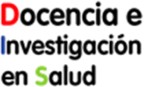 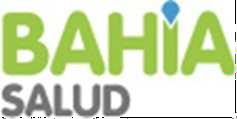 CONCURSO CERRADO  PARA LA COBERTURA DE UN (1) CARGO PARA DESEMPEÑARSE COMO INSTRUCTOR DE LA RESIDENCIA DE ENFERMERÍA FAMILIAR Y COMUNITARIA DE LA SECRETARIA DE SALUDNOMINA DE INSCRIPTOSEXAMEN: 31 de octubre de 2022.LUGAR Y HORARIO: Secretaría de Salud Chiclana 451 Planta Alta – 08:30 horas.Bahía Blanca,  18 de Octubre de 2022. -APELLIDO Y NOMBREDNILATTANZI, ANDREA22.325.592